IX International Children's Sports Games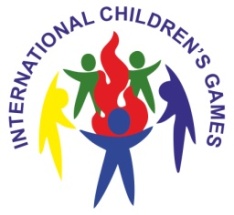 19-24.08.2019 г.                                                                Russia, Chita                                         ГРАФИКИ БОЕВTIMETABLE COMPETITIONВесовая категория / Weight category  48  kg.Весовая категория / Weight category  50  kg.Главный судья соревнований	                                                        О.В.Моисеевсудья МК/ВК   					                                 г. Чита Главный секретарь соревнований                                                   Н.М.Пономарева судья ВК	      г.ЧитаIX International Children's Sports Games19-24.08.2019 г.                                                                Russia, ChitaВесовая категория / Weight category  54  kg.Весовая категория / Weight category  60  kg.Главный судья соревнований	                                                        О.В.Моисеевсудья МК/ВК   					                                 г. Чита Главный секретарь соревнований                                                   Н.М.Пономарева судья ВК	      г.ЧитаIX International Children's Sports Games19-24.08.2019 г.                                                                Russia, ChitaВесовая категория / Weight category  66  kg.	Весовая категория / Weight category  70  kg.Главный судья соревнований	                                                        О.В.Моисеевсудья МК/ВК   					                                 г. Чита Главный секретарь соревнований                                                   Н.М.Пономарева судья ВК	      г.Чита1.Dagbaev Idan-Dorzho2003Dagbaev Дагбаев Идан-ДоржоBuryatiya, RUPoslushnoy2:32.Poslushnoy Sergey20043:2DagbaevПослушной СергейZabaykal'ski,RUAldarkhishigНЯ3.Aldarkhishig Battulga20034:1NomokonovАлдархишиг БаттулгаMongoliyaAldarkhishigЯП 2р4.Nomokonov Kirill2003ЯП 2рDagbaevНомоконов КириллZabaykal'ski,RUBaigali    4:15.Baigali Bayar-Erdene20035:0VaulinБайгали Баяр-ЭрденеMongoliyaBaigali1:46.Vaulin Vladimir20034:1VaulinВаулин ВладимирZabaykal'ski,RUBaigaliНЯ7.Erdyneev Mikhail20035:0AysuevЭрдынеев МихаилZabaykal'ski,RUErdyneev 0:58.Aysuev Dugar20035:0Айсуев ДугарBuryatiya, RU                    5.Ermolaev Daniil                    5.Ermolaev Daniil2003                        Ермолаев Даниил                        Ермолаев ДаниилZabaykal'ski,RUErmolaev                    6.Miromanov Vladimir                    6.Miromanov Vladimir2003      4:1                        Мироманов Владимир                        Мироманов ВладимирZabaykal'ski,RU1.Dorjnyambuu Ganbold2003DorjnyambuuTaskinДоржнямбуу ГанболдMongoliyaDorjnyambuu5:00:52.Taskin Evgeniy20035:0TaskinТаскин ЕвгенийZabaykal'ski,RUDorjnyambuu   5:03.Dugarov Munko20035:0Dolgov Дугаров МункоBuryatiya, RU  Dugarov0:54.Dolgov Aleksey20045:0Долгов АлексейZabaykal'ski,RU1.Provorov Ivan2003GuoПроворов ИванZabaykal'ski,RUProvorov0:52.Guo Bin20035:0Guo Го БинChinaProvorov     3:23.Tsybikov Kheshegte20034:1Tsybikov Цыбиков ХэшэгтэBuryatiya, RUShestakov0:54.Shestakov Ivan20045:0GuoШестаков ИванZabaykal'ski,RUProvorov5:05.Samsonov Ayur20045:0Liu Самсонов АюрBuryatiya, RUSamsonov2:36.Liu Jiaxing20033:2LiuЛю ЦзясиньChinaSamsonov    4:17.Boldbat Enkhbayar20033:2BoldbatБолбат ЭнхбаярMongoliyaBoldbat1:48.Yakimov Maksim20034:1Якимов МаксимZabaykal'ski,RU1.Shvalov Aleksandr2003HouШвалов АлександрZabaykal'ski,RUShvalov0:52.Hou Weijun20035:0ArkhincheevХоу ВейцзунChinaShvalov5:03.Arkhincheev Viktor20035:0Arkhincheev Архинчеев ВикторBuryatiya, RUMiroshnikov1:44.Miroshnikov Danila20034:1DorzhievМирошников ДанилаZabaykal'ski,RUShvalov4:15.Chahelun20034:1DorzhievЧахелунChinaChahelun1:46.Dorzhiev Denis20034:1Dorzhiev Доржиев ДенисBuryatiya, RUBatzaya    НЯ7.Batzaya Ankhbayar20033:2VolkovБатжая АнхбаярMongoliyaBatzaya2:38.Volkov Nikita20033:2Волков НикитаZabaykal'ski,RU                        7.Volokitin Aleksandr                        7.Volokitin Aleksandr2003                          Волокитин Александр                          Волокитин АлександрZabaykal'ski,RU1.Privalov Sergey2003VolokitinVolokitinWangПривалов Сергей    Buryatiya,RUPrivalov5:05:0 1:42.Wang Xiaochuan2004        4:1LeonovВан СяочуаньChinaVolokitin5:03.Han Xu20033:2LeonovХань СюйChinaHan    2:3 4.Leonov Roman2004          3:2LeonovЛеонов РоманZabaykal'ski,RUBadmaev5:05.Enkhzaya Gerelt-Od2003        3:2EnkhzayaЭнхзая Герельт-ОдMongoliyaBadmaev     0:56.Badmaev Rinchin2004        5:0Бадмаев РинчинBuryatiya, RU                     3.Demin Nikolay                   3.Demin Nikolay2004                     Демин Николай                     Демин Николай    Buryatiya, RUDemin                    4.Sazhin Ruslan                    4.Sazhin Ruslan20033:2                      Сажин Руслан                      Сажин РусланZabaykal'ski,RUSolov'yev                    5.Emel'yanov Denis                    5.Emel'yanov Denis20035:0                      Емельянов Денис                      Емельянов ДенисZabaykal'ski,RUSolov'yev1.Pyatkov Nikita20045:0PyatkovПятков НикитаBuryatiya, RUSolov'yevЯП 2р2.Solov'yev Valeriy2003ЯП 2рСоловьев ВалерийZabaykal'ski,RU